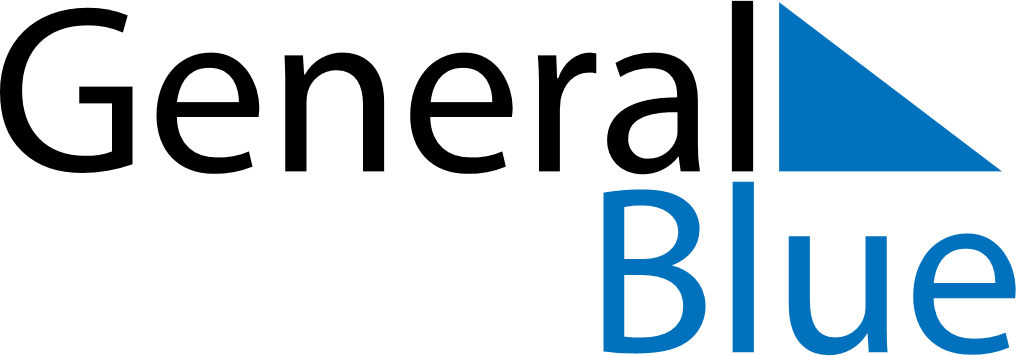 December 2024December 2024December 2024December 2024December 2024December 2024Mount Louisa, Queensland, AustraliaMount Louisa, Queensland, AustraliaMount Louisa, Queensland, AustraliaMount Louisa, Queensland, AustraliaMount Louisa, Queensland, AustraliaMount Louisa, Queensland, AustraliaSunday Monday Tuesday Wednesday Thursday Friday Saturday 1 2 3 4 5 6 7 Sunrise: 5:25 AM Sunset: 6:38 PM Daylight: 13 hours and 12 minutes. Sunrise: 5:26 AM Sunset: 6:38 PM Daylight: 13 hours and 12 minutes. Sunrise: 5:26 AM Sunset: 6:39 PM Daylight: 13 hours and 13 minutes. Sunrise: 5:26 AM Sunset: 6:39 PM Daylight: 13 hours and 13 minutes. Sunrise: 5:26 AM Sunset: 6:40 PM Daylight: 13 hours and 14 minutes. Sunrise: 5:26 AM Sunset: 6:41 PM Daylight: 13 hours and 14 minutes. Sunrise: 5:27 AM Sunset: 6:41 PM Daylight: 13 hours and 14 minutes. 8 9 10 11 12 13 14 Sunrise: 5:27 AM Sunset: 6:42 PM Daylight: 13 hours and 15 minutes. Sunrise: 5:27 AM Sunset: 6:43 PM Daylight: 13 hours and 15 minutes. Sunrise: 5:27 AM Sunset: 6:43 PM Daylight: 13 hours and 15 minutes. Sunrise: 5:28 AM Sunset: 6:44 PM Daylight: 13 hours and 16 minutes. Sunrise: 5:28 AM Sunset: 6:44 PM Daylight: 13 hours and 16 minutes. Sunrise: 5:28 AM Sunset: 6:45 PM Daylight: 13 hours and 16 minutes. Sunrise: 5:29 AM Sunset: 6:46 PM Daylight: 13 hours and 16 minutes. 15 16 17 18 19 20 21 Sunrise: 5:29 AM Sunset: 6:46 PM Daylight: 13 hours and 17 minutes. Sunrise: 5:30 AM Sunset: 6:47 PM Daylight: 13 hours and 17 minutes. Sunrise: 5:30 AM Sunset: 6:47 PM Daylight: 13 hours and 17 minutes. Sunrise: 5:30 AM Sunset: 6:48 PM Daylight: 13 hours and 17 minutes. Sunrise: 5:31 AM Sunset: 6:48 PM Daylight: 13 hours and 17 minutes. Sunrise: 5:31 AM Sunset: 6:49 PM Daylight: 13 hours and 17 minutes. Sunrise: 5:32 AM Sunset: 6:49 PM Daylight: 13 hours and 17 minutes. 22 23 24 25 26 27 28 Sunrise: 5:32 AM Sunset: 6:50 PM Daylight: 13 hours and 17 minutes. Sunrise: 5:33 AM Sunset: 6:50 PM Daylight: 13 hours and 17 minutes. Sunrise: 5:33 AM Sunset: 6:51 PM Daylight: 13 hours and 17 minutes. Sunrise: 5:34 AM Sunset: 6:51 PM Daylight: 13 hours and 17 minutes. Sunrise: 5:34 AM Sunset: 6:52 PM Daylight: 13 hours and 17 minutes. Sunrise: 5:35 AM Sunset: 6:52 PM Daylight: 13 hours and 17 minutes. Sunrise: 5:36 AM Sunset: 6:53 PM Daylight: 13 hours and 16 minutes. 29 30 31 Sunrise: 5:36 AM Sunset: 6:53 PM Daylight: 13 hours and 16 minutes. Sunrise: 5:37 AM Sunset: 6:53 PM Daylight: 13 hours and 16 minutes. Sunrise: 5:37 AM Sunset: 6:54 PM Daylight: 13 hours and 16 minutes. 